OCTOBER SCHOOL HOLIDAY PROGRAM29TH September- 10th October 2014MONDAY  29TH PUBLIC HOLIDAYCLOSEDTUESDAY 30TH   Synergy Park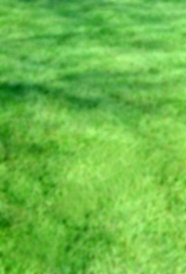  KINGS PARKArrive: 10.30amDepart: 2.00pmWEDNESDAY 1ST Science DayWe have lots of Experiments planned. Get ready to be scientists! Home dayTHURSDAY 2ND Football stadium tourPaterson’s Stadium 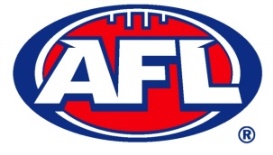 Arrive: 10.00amDepart: 2.00pmFRIDAY 3RDPERTH ZOOArrive: 10.00am 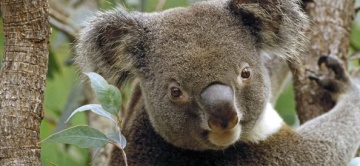 Depart: 2.00pm MONDAY 6THSport’s Day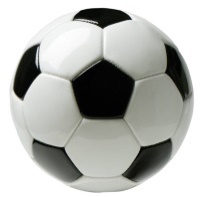 Tom Bateman Oval.Arrive: 10.30amDepart: 2.00pm TUESDAY 7TH REmida 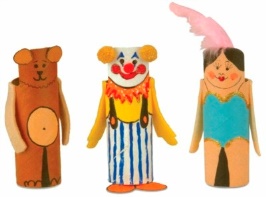 Art WorkshopPerth City Arrive: 10.00amDepart 1.00pmWEDNESDAY 8TH Dress up dayCome dressed in your favourite costume. We will have lots of fun games and activities to do! Home dayTHURSDAY 9TH 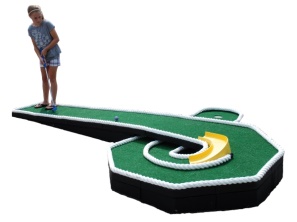 Mini GolfSwan Valley Arrive: 10.00amDepart: 2.00pmFRIDAY 10THJUNGLE GYM Arrive: 10.00am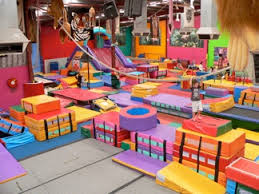 Depart: 2.00m 